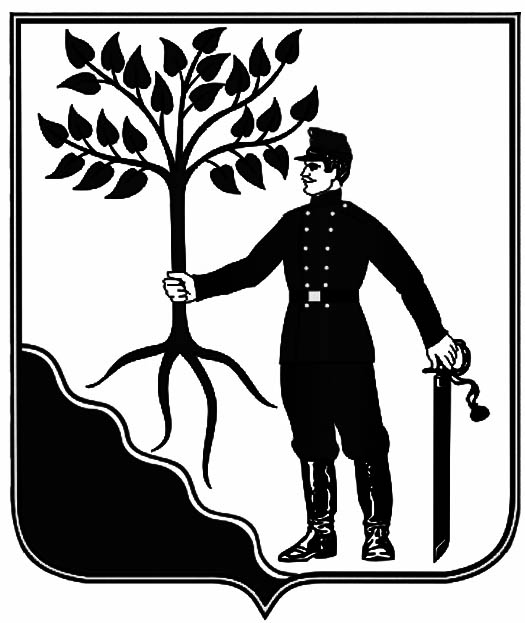 АДМИНИСТРАЦИЯ   НОВОКУБАНСКОГО ГОРОДСКОГО    ПОСЕЛЕНИЯ НОВОКУБАНСКОГО  РАЙОНА   ПОСТАНОВЛЕНИЕот 13.04.2020 г.         								  № 271_НовокубанскО подготовке проекта «Внесение изменений в Правила землепользования и застройки территории Новокубанского городского поселения Новокубанского района Краснодарского края»	Руководствуясь статьями 31 - 33 Градостроительного кодекса Российской Федерации, руководствуясь Федеральным законом от  6 октября 2003 года  № 131 – ФЗ «Об общих принципах организации местного самоуправления в Российской Федерации», Законом Краснодарского края от  7 июня 2004 года  № 717-КЗ «О местном самоуправлении в Краснодарском крае», Уставом Новокубанского городского поселения Новокубанского района, рассмотрев заключение комиссии по землепользованию и застройке Новокубанского городского поселения Новокубанского района от 20 марта 2020 года,                                         п о с т а н о в л я ю:1. Приступить к подготовке проекта «Внесение изменений в Правила землепользования и застройки территории Новокубанского городского поселения Новокубанского района Краснодарского края». 2. Утвердить этапы градостроительного зонирования, порядок и сроки проведения работ по внесению изменений в документы градостроительного зонирования Новокубанского городского поселения Новокубанского района (приложение № 1, № 2).	3. Порядок деятельности комиссии по землепользованию и застройке Новокубанского городского поселения Новокубанского района утвержден постановлением администрации  Новокубанского городского поселения Новокубанского района от 18 января 2012 года  № 10 «О создании комиссии по землепользованию и застройке Новокубанского городского поселения Новокубанского района».4. Ответственность за обеспечение разработки документов градостроительного зонирования Новокубанского городского поселения  Новокубанского района возложить на отдел имущественных и земельных отношений администрации Новокубанского городского поселения Новокубанского района (Еремина).	5. Отделу имущественных и земельных отношений администрации Новокубанского городского поселения Новокубанского района (Еремина) обеспечить опубликование извещения о принятии решения о подготовке проекта «Внесение изменений в Правила землепользования и застройки территории Новокубанского городского поселения Новокубанского района Краснодарского края»:	- в районной газете «Свет маяков»; 	- в информационном бюллетене «Вестник Новокубанского городского поселения Новокубанского района»; 	- разместить на официальном сайте администрации Новокубанского городского поселения Новокубанского района в информационно-телекоммуникационной сети «Интернет» (www.ngpnr.ru).6. Контроль за исполнением настоящего постановления возложить на заместителя главы Новокубанского городского поселения Новокубанского района А.Е. Ворожко.	7. Настоящее постановление вступает в силу со дня его подписания.Глава Новокубанского городского поселенияНовокубанского района                                                                       Р.Р. КадыровПРИЛОЖЕНИЕ № 1 к постановлению администрацииНовокубанского городского             поселения Новокубанского районаот _______________ № ________ЭТАПЫградостроительного зонирования территории Новокубанского городского поселения Новокубанского района Краснодарского края1. Границы зон с особыми условиями использования территорий и границы территорий объектов культурного наследия устанавливаются в соответствии с законодательством Российской Федерации. Границы указанных зон могут не совпадать с границами территориальных зон.2. Границы территориальных зон устанавливаются в соответствии со статьями 34-35 Градостроительного кодекса Российской Федерации. В результате градостроительного зонирования определяются следующие зоны:1) Жилые зоны.2) Общественно-деловые зоны.3) Производственные зоны.4)  Зоны объектов инженерной и транспортной инфраструктуры.5) Зоны сельскохозяйственного использования.6) Зоны рекреационного назначения.7) Зоны специального назначения.8) Иные виды территориальных зон.Начальник отдела имущественных и земельныхотношений администрации Новокубанского городскогопоселения Новокубанского района 					           Л.В. ЕреминаПРИЛОЖЕНИЕ № 2 к постановлению администрацииНовокубанского городского             поселения Новокубанского района                                                                   от _______________ № ________Порядок и срокипроведения работ по внесению изменений в документы градостроительного зонирования Новокубанского городского поселения Новокубанского района Краснодарского краяНачальник отдела имущественных и земельныхотношений администрации Новокубанского городскогопоселения Новокубанского района 					          Л.В. Еремина                       Информационный бюллетень «Вестник Новокубанского городского поселения Новокубанского района»№ 20 от 23. 04. 2020г. Учредитель: Совет Новокубанского городского поселения Новокубанского района№этапаНаименование мероприятияСрок исполнения1231Разработка и принятие нормативного                                          правового акта о подготовке проекта «Внесение изменений в Правила землепользования и застройки территории Новокубанского городского поселения Новокубанского района Краснодарского края» (далее Проект)апрель 2020 года2Публикация в районной газете «Свет маяков», в информационном бюллетене «Вестник Новокубанского городского поселения Новокубанского района» и размещение на официальном сайте администрации Новокубанского городского поселения Новокубанского района в информационно-телекоммуникационной сети «Интернет» (www.ngpnr.ru)                      информационного сообщения о подготовке Проекта.Не позднее десяти дней с даты принятия решения о внесения изменений 23.04.2020 гПрием предложений заинтересованных лиц по подготовке проектов изменений в Правилаапрель  - май 2020 года3Разработка Проекта июнь  - июль 2020 года4Проверка Проекта  июль 2020 года5Направление Проекта главе для принятия решения о проведении публичных слушанийиюль 2020 года7Решение главы о проведении публичных слушаний по проекту «Внесение изменений в правила землепользования и застройки территории Новокубанского городского поселения Новокубанского района Краснодарского края»Не позднее чем через десять дней со дня получения проектаОпубликование проекта в информационном бюллетене «Вестник Новокубанского городского поселения Новокубанского района» и размещение на официальном сайте администрации Новокубанского городского поселения Новокубанского района в информационно-телекоммуникационной сети «Интернет» (www.ngpnr.ru)июль 2020 года 8Подготовка постановления о проведении публичных слушаний по проекту «Внесение изменений в правила землепользования и застройки территории Новокубанского городского поселения Новокубанского района Краснодарского края»июль 2020 года9Опубликование извещения о проведении публичных слушаний по Проекту в районной газете «Свет маяков», в информационном бюллетене «Вестник Новокубанского городского поселения Новокубанского района», и размещение на официальном сайте администрации Новокубанского городского поселения Новокубанского района в информационно-телекоммуникационной сети «Интернет» (www.ngpnr.ru) и Не позднее чем за семь дней до дня размещения проекта, подлежащего рассмотрению на публичных слушаниях,10Публичные слушания по Проектуавгуст 2020 года11Направление Проекта, протокола, заключения публичных слушаний главе для  принятия решение о направлении указанного проекта в Совет Новокубанского городского поселения Новокубанского района или об отклонении проекта правил землепользования и застройки и о направлении его на доработку с указанием даты его повторного представленияавгуст 2020 года12Размещение заключения о результатах публичных слушаний на официальном сайте администрации Новокубанского городского поселения Новокубанского района в информационно-телекоммуникационной сети «Интернет» (www.ngpnr.ru) и публикация в информационном бюллетене «Вестник Новокубанского городского поселения Новокубанского района»Не позднее пяти дней с даты проведения публичных слушанийРешение главы о направлении Проекта  в Совет Новокубанского городского поселения Новокубанского района для утверждения В течении 10 дней после представления ему проекта Утверждение проекта «Внесение изменений в правила землепользования и застройки территории Новокубанского городского поселения Новокубанского района Краснодарского края»сентябрь 2020 годаПубликация в информационном бюллетене «Вестник Новокубанского городского поселения Новокубанского района» Проекта и Решения об их утверждении и размещение на официальном сайте администрации Новокубанского городского поселения Новокубанского района в информационно-телекоммуникационной сети «Интернет» (www.ngpnr.ru) и размещение во ФГИС ТПНе позднее пяти дней с даты принятия решения об утвержденииИнформационный бюллетень «Вестник Новокубанского городского поселения Новокубанского района»Адрес редакции-издателя:352235, Краснодарский край, Новокубанский район, г. Новокубанск, ул. Первомайская, 128.Главный редактор  А. Е. ВорожкоНомер подписан к печати 23.04.2020г в 10-00Тираж 30 экземпляровДата выхода бюллетеня 23.04.2020Распространяется бесплатно